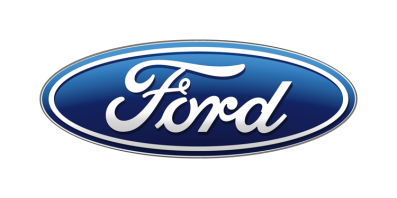 Tisková zprávaPro okamžité použitíProdloužení partnerství s týmem Sky oslaví Ford na Tour de France speciálně upraveným Focusem RSFord zůstává exkluzivním dodavatelem automobilů pro cyklistický tým Sky až do konce roku 2019Trojnásobného vítěze Tour de France Chrise Frooma bude letos doprovázet také upravený Focus RS s novou sadou RS Edition v bílém zbarvení týmu Sky Vůz bude mít modifikovaná sedadla, speciální držák na kola a užitečnou hmotnost zvýšenou o 350 kgPolepy připomínají kromě samotného partnerství Fordu a týmu Sky také více než 50 vítězství/V Praze, 27. června 2017/ – Společnost Ford Motor Company dnes oznámila prodloužení spolupráce se stájí Sky na další dva roky. Exkluzivním dodavatelem automobilů tomuto elitnímu cyklistickému týmu tak zůstane až do konce roku 2019.Na oslavu partnerství připravil Ford na letošní Tour de France speciální provedení Focusu RS s novou sadou RS Edition. Výrazné bílé zbarvení ladí se speciální edicí týmového dresu pro Tour de France, která letos startuje 1. července v německém Düsseldorfu. Ford Focus RS se postaví do čela automobilové flotily Sky. Během závodu bude fungovat v roli průzkumného vozidla.Cyklisty budou dále doprovázet bílé vozy Ford Mondeo kombi s inteligentním pohonem všech kol, stejně jako modely S-MAX, Edge a Transit. Od začátku spolupráce s Fordem v roce 2016 vybojoval tým Sky již 51 vítězství a auta najezdila více než 40 000 kilometrů. Focus RS týmu Sky bude mít speciální nosič kol a sedadla Recaro vyvinutá pro potřeby osazenstva doprovodného vozu. Jsou plošší a ponechávají více volnosti pohybu, aby se členové posádky mohli za jízdy bezpečně vyklonit k závodníkovi na kole, pokud to situace vyžaduje. Stejně jako vozy Mondeo kombi používané sportovními řediteli týmu Sky, byl i Focus RS upraven s ohledem na specifické potřeby cyklistické stáje. Díky navýšení užitečné hmotnosti o 350 kg uveze vedle posádky také náhradní díly a kompletní kola, nápoje, nářadí i velký chladicí box. Podpůrný personál a VIP hosté týmu Sky se přepravují vozy Ford S-MAX a Edge s pohonem všech kol. Vozy Ford používané týmem Sky:Kontakty:Kontakty:Kontakty:Martin LinhartKateřina NováčkováAnna Burešovátel./fax: +420 234 650 180 /+420 234 650 147tel./fax:+420 234 124 112 /+420 234 124 120tel./fax:+420 234 650 112 /+420 234 650 147mlinhart@ford.com katerina.novackova@amic.cz aburesov@ford.com anna.buresova@amic.czVyužitíPočetModelSportovní ředitelé7Mondeo kombi AWDPodpůrný personál4S-MAX AWDPodpůrný personál2Edge AWDVedení 3Mondeo kombi AWD VIP 2S-MAX AWDPřeprava osob 4Tourneo CustomPřeprava materiálu2Transit Rychlostní zkouška a průzkum trati1Focus RS se sadou RS EditionCelkem25